ΘΕΜΑ ΠΡΟΠΟΝΗΣΗΣ :   ΘΕΜΑ ΠΡΟΠΟΝΗΣΗΣ :   ΘΕΜΑ ΠΡΟΠΟΝΗΣΗΣ :   ΘΕΜΑ ΠΡΟΠΟΝΗΣΗΣ :   ΘΕΜΑ ΠΡΟΠΟΝΗΣΗΣ :   ΘΕΜΑ ΠΡΟΠΟΝΗΣΗΣ :   ΣΤΟΧΟΣ ΠΡΟΠΟΝΗΣΗΣ :  ΣΤΟΧΟΣ ΠΡΟΠΟΝΗΣΗΣ :  ΣΤΟΧΟΣ ΠΡΟΠΟΝΗΣΗΣ :  ΣΤΟΧΟΣ ΠΡΟΠΟΝΗΣΗΣ :  ΣΤΟΧΟΣ ΠΡΟΠΟΝΗΣΗΣ :  ΣΤΟΧΟΣ ΠΡΟΠΟΝΗΣΗΣ :  4 πεδίαΤεχνικήΤακτικήΦυσικές ικανότητεςΦυσικές ικανότητεςΨυχοκοινωνικοί παράγοντεςΈμφασηΗΜΕΡΟΜΗΝΙΑ :ΗΜΕΡΟΜΗΝΙΑ :ΤΜΗΜΑ  : ΤΜΗΜΑ  : ΠΡΟΠΟΝΗΤΗΣ :ΠΡΟΠΟΝΗΤΗΣ :ΠΡΟΘΕΡΜΑΝΣΗΠΡΟΘΕΡΜΑΝΣΗΣΧΗΜΑΤΑ ΑΣΚΗΣΕΩΝ-ΠΑΙΧΝΙΔΙΩΝΣΧΗΜΑΤΑ ΑΣΚΗΣΕΩΝ-ΠΑΙΧΝΙΔΙΩΝΠΡΟΠΟΝΗΤΙΚΑ ΣΗΜΕΙΑΠΡΟΠΟΝΗΤΙΚΑ ΣΗΜΕΙΑΚΥΡΙΟ ΜΕΡΟΣΚΥΡΙΟ ΜΕΡΟΣΣΧΗΜΑΤΑ ΑΣΚΗΣΕΩΝ-ΠΑΙΧΝΙΔΙΩΝΣΧΗΜΑΤΑ ΑΣΚΗΣΕΩΝ-ΠΑΙΧΝΙΔΙΩΝΠΡΟΠΟΝΗΤΙΚΑ ΣΗΜΕΙΑΠΡΟΠΟΝΗΤΙΚΑ ΣΗΜΕΙΑΑΠΟΘΕΡΑΠΕΙΑΑΠΟΘΕΡΑΠΕΙΑΣΧΗΜΑΤΑ ΑΣΚΗΣΕΩΝ-ΠΑΙΧΝΙΔΙΩΝΣΧΗΜΑΤΑ ΑΣΚΗΣΕΩΝ-ΠΑΙΧΝΙΔΙΩΝΠΡΟΠΟΝΗΤΙΚΑ ΣΗΜΕΙΑΠΡΟΠΟΝΗΤΙΚΑ ΣΗΜΕΙΑΘΕΜΑ ΠΡΟΠΟΝΗΣΗΣ :   ΘΕΜΑ ΠΡΟΠΟΝΗΣΗΣ :   ΘΕΜΑ ΠΡΟΠΟΝΗΣΗΣ :   ΘΕΜΑ ΠΡΟΠΟΝΗΣΗΣ :   ΘΕΜΑ ΠΡΟΠΟΝΗΣΗΣ :   ΘΕΜΑ ΠΡΟΠΟΝΗΣΗΣ :   ΣΤΟΧΟΣ ΠΡΟΠΟΝΗΣΗΣ :  ΣΤΟΧΟΣ ΠΡΟΠΟΝΗΣΗΣ :  ΣΤΟΧΟΣ ΠΡΟΠΟΝΗΣΗΣ :  ΣΤΟΧΟΣ ΠΡΟΠΟΝΗΣΗΣ :  ΣΤΟΧΟΣ ΠΡΟΠΟΝΗΣΗΣ :  ΣΤΟΧΟΣ ΠΡΟΠΟΝΗΣΗΣ :  4 πεδίαΤεχνικήΤακτικήΦυσικές ικανότητεςΦυσικές ικανότητεςΨυχοκοινωνικοί παράγοντεςΈμφασηΗΜΕΡΟΜΗΝΙΑ :ΗΜΕΡΟΜΗΝΙΑ :ΤΜΗΜΑ  : ΤΜΗΜΑ  : ΠΡΟΠΟΝΗΤΗΣ :ΠΡΟΠΟΝΗΤΗΣ :ΠΡΟΘΕΡΜΑΝΣΗΠΡΟΘΕΡΜΑΝΣΗΣΧΗΜΑΤΑ ΑΣΚΗΣΕΩΝ-ΠΑΙΧΝΙΔΙΩΝΣΧΗΜΑΤΑ ΑΣΚΗΣΕΩΝ-ΠΑΙΧΝΙΔΙΩΝΠΡΟΠΟΝΗΤΙΚΑ ΣΗΜΕΙΑΠΡΟΠΟΝΗΤΙΚΑ ΣΗΜΕΙΑ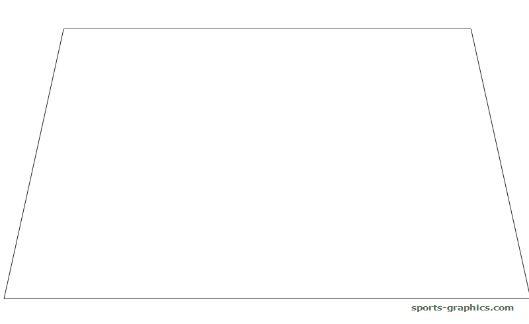 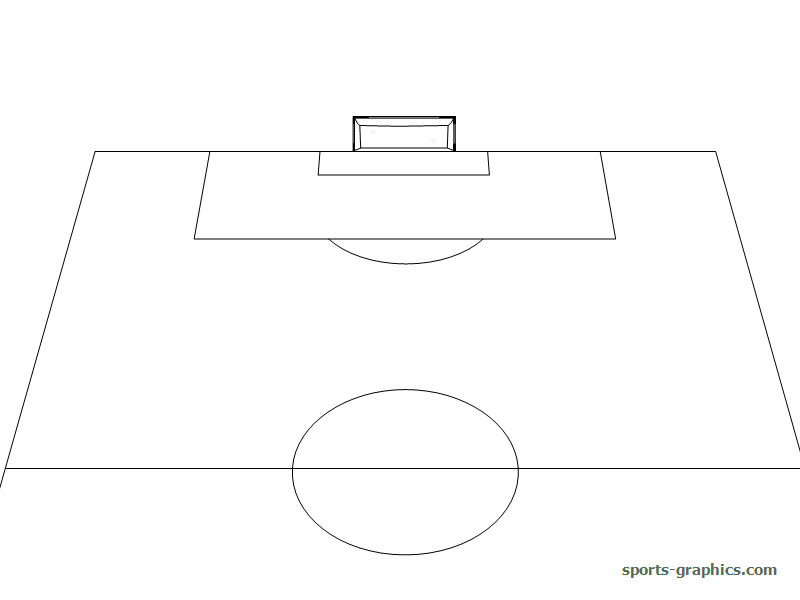 ΚΥΡΙΟ ΜΕΡΟΣΚΥΡΙΟ ΜΕΡΟΣΣΧΗΜΑΤΑ ΑΣΚΗΣΕΩΝ-ΠΑΙΧΝΙΔΙΩΝΣΧΗΜΑΤΑ ΑΣΚΗΣΕΩΝ-ΠΑΙΧΝΙΔΙΩΝΠΡΟΠΟΝΗΤΙΚΑ ΣΗΜΕΙΑΠΡΟΠΟΝΗΤΙΚΑ ΣΗΜΕΙΑ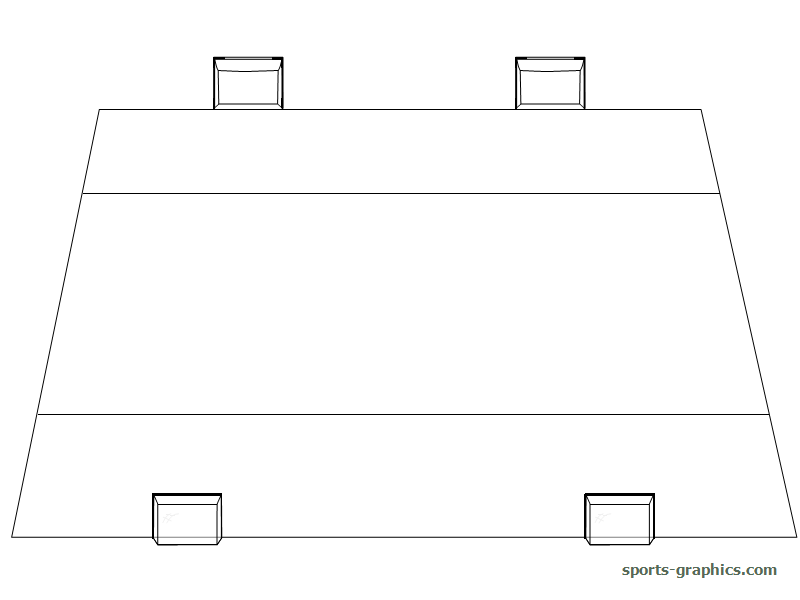 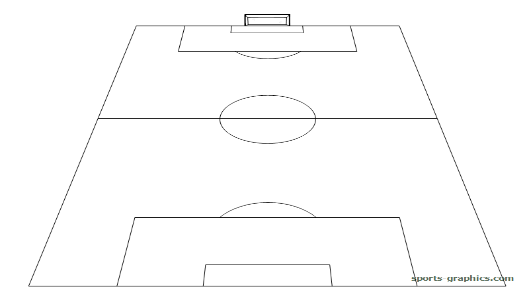 ΑΠΟΘΕΡΑΠΕΙΑΑΠΟΘΕΡΑΠΕΙΑΣΧΗΜΑΤΑ ΑΣΚΗΣΕΩΝ-ΠΑΙΧΝΙΔΙΩΝΣΧΗΜΑΤΑ ΑΣΚΗΣΕΩΝ-ΠΑΙΧΝΙΔΙΩΝΠΡΟΠΟΝΗΤΙΚΑ ΣΗΜΕΙΑΠΡΟΠΟΝΗΤΙΚΑ ΣΗΜΕΙΑΘΕΜΑ ΠΡΟΠΟΝΗΣΗΣ :   ΘΕΜΑ ΠΡΟΠΟΝΗΣΗΣ :   ΘΕΜΑ ΠΡΟΠΟΝΗΣΗΣ :   ΘΕΜΑ ΠΡΟΠΟΝΗΣΗΣ :   ΘΕΜΑ ΠΡΟΠΟΝΗΣΗΣ :   ΘΕΜΑ ΠΡΟΠΟΝΗΣΗΣ :   ΣΤΟΧΟΣ ΠΡΟΠΟΝΗΣΗΣ :  ΣΤΟΧΟΣ ΠΡΟΠΟΝΗΣΗΣ :  ΣΤΟΧΟΣ ΠΡΟΠΟΝΗΣΗΣ :  ΣΤΟΧΟΣ ΠΡΟΠΟΝΗΣΗΣ :  ΣΤΟΧΟΣ ΠΡΟΠΟΝΗΣΗΣ :  ΣΤΟΧΟΣ ΠΡΟΠΟΝΗΣΗΣ :  4 πεδίαΤεχνικήΤακτικήΦυσικές ικανότητεςΦυσικές ικανότητεςΨυχοκοινωνικοί παράγοντεςΈμφασηΗΜΕΡΟΜΗΝΙΑ :ΗΜΕΡΟΜΗΝΙΑ :ΤΜΗΜΑ  : ΤΜΗΜΑ  : ΠΡΟΠΟΝΗΤΗΣ :ΠΡΟΠΟΝΗΤΗΣ :ΠΡΟΘΕΡΜΑΝΣΗΠΡΟΘΕΡΜΑΝΣΗΣΧΗΜΑΤΑ ΑΣΚΗΣΕΩΝ-ΠΑΙΧΝΙΔΙΩΝΣΧΗΜΑΤΑ ΑΣΚΗΣΕΩΝ-ΠΑΙΧΝΙΔΙΩΝΠΡΟΠΟΝΗΤΙΚΑ ΣΗΜΕΙΑΠΡΟΠΟΝΗΤΙΚΑ ΣΗΜΕΙΑ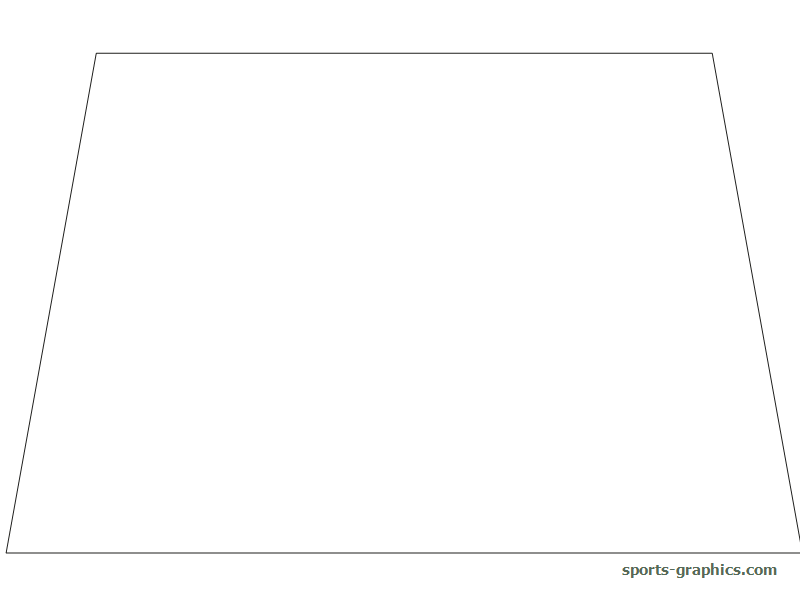 ΚΥΡΙΟ ΜΕΡΟΣΚΥΡΙΟ ΜΕΡΟΣΣΧΗΜΑΤΑ ΑΣΚΗΣΕΩΝ-ΠΑΙΧΝΙΔΙΩΝΣΧΗΜΑΤΑ ΑΣΚΗΣΕΩΝ-ΠΑΙΧΝΙΔΙΩΝΠΡΟΠΟΝΗΤΙΚΑ ΣΗΜΕΙΑΠΡΟΠΟΝΗΤΙΚΑ ΣΗΜΕΙΑΑΠΟΘΕΡΑΠΕΙΑΑΠΟΘΕΡΑΠΕΙΑΣΧΗΜΑΤΑ ΑΣΚΗΣΕΩΝ-ΠΑΙΧΝΙΔΙΩΝΣΧΗΜΑΤΑ ΑΣΚΗΣΕΩΝ-ΠΑΙΧΝΙΔΙΩΝΠΡΟΠΟΝΗΤΙΚΑ ΣΗΜΕΙΑΠΡΟΠΟΝΗΤΙΚΑ ΣΗΜΕΙΑΘΕΜΑ ΠΡΟΠΟΝΗΣΗΣ :   ΘΕΜΑ ΠΡΟΠΟΝΗΣΗΣ :   ΘΕΜΑ ΠΡΟΠΟΝΗΣΗΣ :   ΘΕΜΑ ΠΡΟΠΟΝΗΣΗΣ :   ΘΕΜΑ ΠΡΟΠΟΝΗΣΗΣ :   ΘΕΜΑ ΠΡΟΠΟΝΗΣΗΣ :   ΣΤΟΧΟΣ ΠΡΟΠΟΝΗΣΗΣ :  ΣΤΟΧΟΣ ΠΡΟΠΟΝΗΣΗΣ :  ΣΤΟΧΟΣ ΠΡΟΠΟΝΗΣΗΣ :  ΣΤΟΧΟΣ ΠΡΟΠΟΝΗΣΗΣ :  ΣΤΟΧΟΣ ΠΡΟΠΟΝΗΣΗΣ :  ΣΤΟΧΟΣ ΠΡΟΠΟΝΗΣΗΣ :  4 πεδίαΤεχνικήΤακτικήΦυσικές ικανότητεςΦυσικές ικανότητεςΨυχοκοινωνικοί παράγοντεςΈμφασηΗΜΕΡΟΜΗΝΙΑ :ΗΜΕΡΟΜΗΝΙΑ :ΤΜΗΜΑ  : ΤΜΗΜΑ  : ΠΡΟΠΟΝΗΤΗΣ :ΠΡΟΠΟΝΗΤΗΣ :ΠΡΟΘΕΡΜΑΝΣΗΠΡΟΘΕΡΜΑΝΣΗΣΧΗΜΑΤΑ ΑΣΚΗΣΕΩΝ-ΠΑΙΧΝΙΔΙΩΝΣΧΗΜΑΤΑ ΑΣΚΗΣΕΩΝ-ΠΑΙΧΝΙΔΙΩΝΠΡΟΠΟΝΗΤΙΚΑ ΣΗΜΕΙΑΠΡΟΠΟΝΗΤΙΚΑ ΣΗΜΕΙΑΚΥΡΙΟ ΜΕΡΟΣΚΥΡΙΟ ΜΕΡΟΣΣΧΗΜΑΤΑ ΑΣΚΗΣΕΩΝ-ΠΑΙΧΝΙΔΙΩΝΣΧΗΜΑΤΑ ΑΣΚΗΣΕΩΝ-ΠΑΙΧΝΙΔΙΩΝΠΡΟΠΟΝΗΤΙΚΑ ΣΗΜΕΙΑΠΡΟΠΟΝΗΤΙΚΑ ΣΗΜΕΙΑ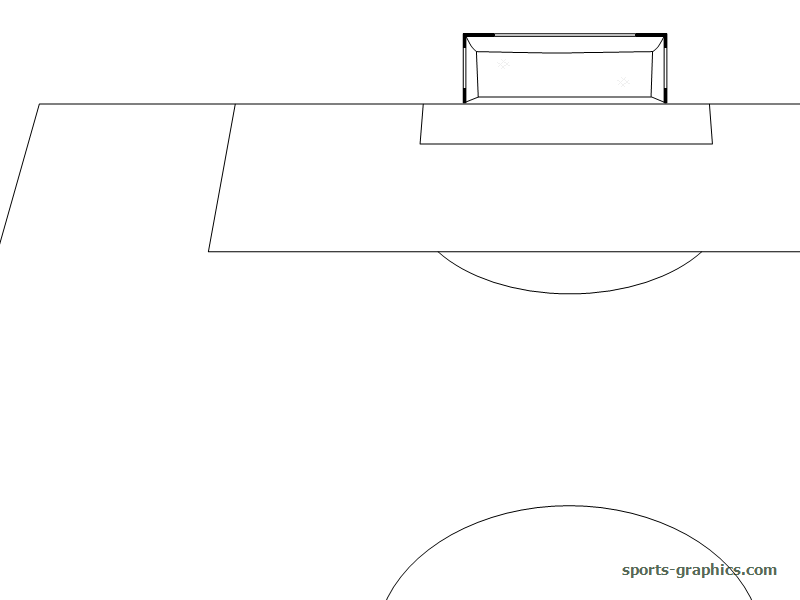 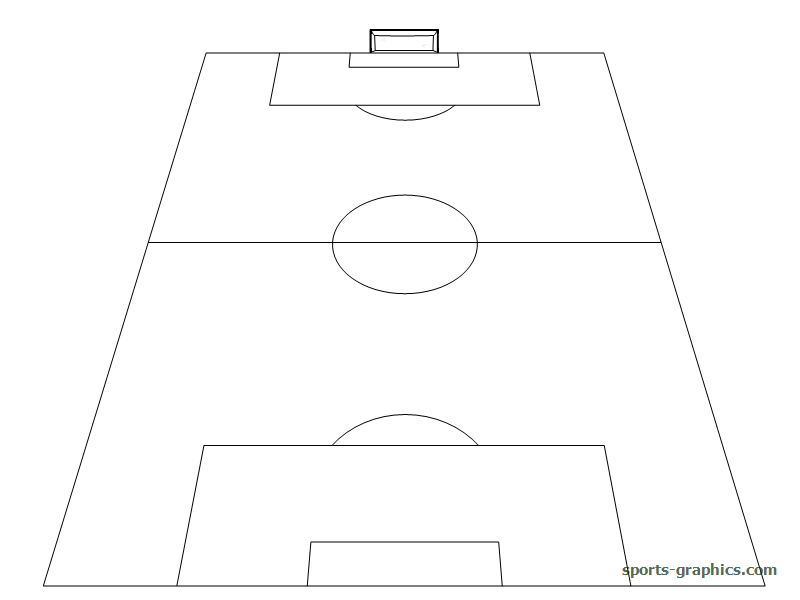 ΑΠΟΘΕΡΑΠΕΙΑΑΠΟΘΕΡΑΠΕΙΑΣΧΗΜΑΤΑ ΑΣΚΗΣΕΩΝ-ΠΑΙΧΝΙΔΙΩΝΣΧΗΜΑΤΑ ΑΣΚΗΣΕΩΝ-ΠΑΙΧΝΙΔΙΩΝΠΡΟΠΟΝΗΤΙΚΑ ΣΗΜΕΙΑΠΡΟΠΟΝΗΤΙΚΑ ΣΗΜΕΙΑΘΕΜΑ ΠΡΟΠΟΝΗΣΗΣ :   ΘΕΜΑ ΠΡΟΠΟΝΗΣΗΣ :   ΘΕΜΑ ΠΡΟΠΟΝΗΣΗΣ :   ΘΕΜΑ ΠΡΟΠΟΝΗΣΗΣ :   ΘΕΜΑ ΠΡΟΠΟΝΗΣΗΣ :   ΘΕΜΑ ΠΡΟΠΟΝΗΣΗΣ :   ΣΤΟΧΟΣ ΠΡΟΠΟΝΗΣΗΣ :  ΣΤΟΧΟΣ ΠΡΟΠΟΝΗΣΗΣ :  ΣΤΟΧΟΣ ΠΡΟΠΟΝΗΣΗΣ :  ΣΤΟΧΟΣ ΠΡΟΠΟΝΗΣΗΣ :  ΣΤΟΧΟΣ ΠΡΟΠΟΝΗΣΗΣ :  ΣΤΟΧΟΣ ΠΡΟΠΟΝΗΣΗΣ :  4 πεδίαΤεχνικήΤακτικήΦυσικές ικανότητεςΦυσικές ικανότητεςΨυχοκοινωνικοί παράγοντεςΈμφασηΗΜΕΡΟΜΗΝΙΑ :ΗΜΕΡΟΜΗΝΙΑ :ΤΜΗΜΑ  : ΤΜΗΜΑ  : ΠΡΟΠΟΝΗΤΗΣ :ΠΡΟΠΟΝΗΤΗΣ :ΠΡΟΘΕΡΜΑΝΣΗΠΡΟΘΕΡΜΑΝΣΗΣΧΗΜΑΤΑ ΑΣΚΗΣΕΩΝ-ΠΑΙΧΝΙΔΙΩΝΣΧΗΜΑΤΑ ΑΣΚΗΣΕΩΝ-ΠΑΙΧΝΙΔΙΩΝΠΡΟΠΟΝΗΤΙΚΑ ΣΗΜΕΙΑΠΡΟΠΟΝΗΤΙΚΑ ΣΗΜΕΙΑΚΥΡΙΟ ΜΕΡΟΣΚΥΡΙΟ ΜΕΡΟΣΣΧΗΜΑΤΑ ΑΣΚΗΣΕΩΝ-ΠΑΙΧΝΙΔΙΩΝΣΧΗΜΑΤΑ ΑΣΚΗΣΕΩΝ-ΠΑΙΧΝΙΔΙΩΝΠΡΟΠΟΝΗΤΙΚΑ ΣΗΜΕΙΑΠΡΟΠΟΝΗΤΙΚΑ ΣΗΜΕΙΑ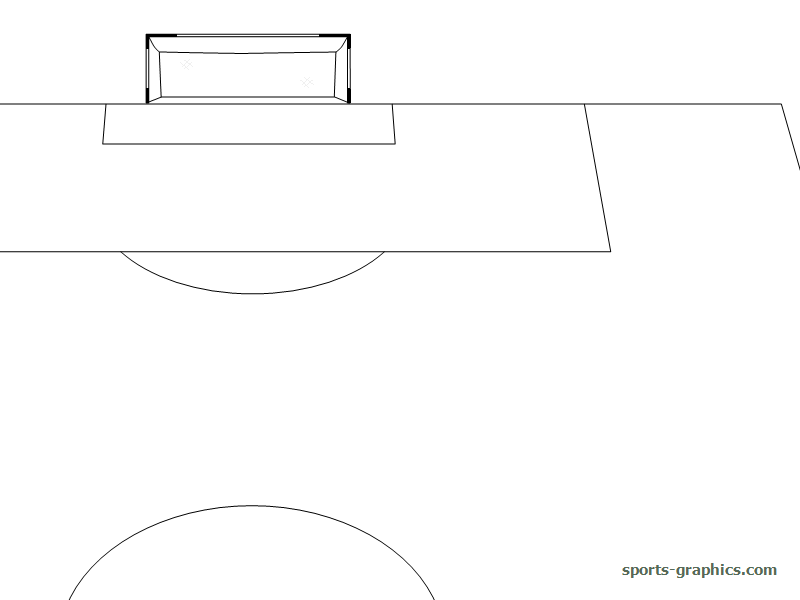 ΑΠΟΘΕΡΑΠΕΙΑΑΠΟΘΕΡΑΠΕΙΑΣΧΗΜΑΤΑ ΑΣΚΗΣΕΩΝ-ΠΑΙΧΝΙΔΙΩΝΣΧΗΜΑΤΑ ΑΣΚΗΣΕΩΝ-ΠΑΙΧΝΙΔΙΩΝΠΡΟΠΟΝΗΤΙΚΑ ΣΗΜΕΙΑΠΡΟΠΟΝΗΤΙΚΑ ΣΗΜΕΙΑ